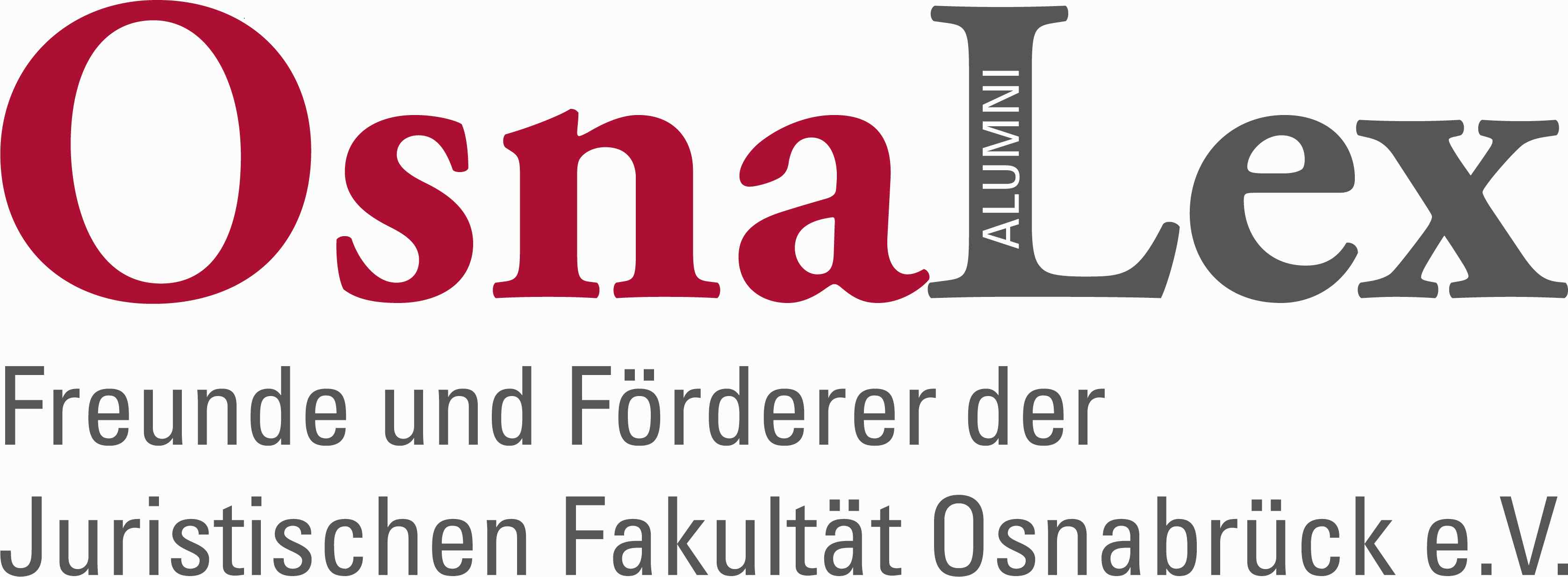 c/o Fachbereich Rechtswissenschaft der Universität Osnabrück, Heger-Tor-Wall 14, 49078 Osnabrück (Postanschrift: Postfach 4469, 49069 Osnabrück)Vereinskonto IBAN DE44 2655 0105 1552 1389 82, BIC NOLADE22XXXEintrag in das Vereinsnetzwerk von OsnaLexLiebes Mitglied von OsnaLex e.V.,einer der Zwecke von OsnaLex ist es, eine Plattform für die Vernetzung seiner Mitglieder zu bieten. Zu diesem Zweck bauen wir eine Mitgliederliste auf, die über die Homepage von OsnaLex allen registrierten Vereinsmitgliedern (und nur diesen!) zur Verfügung stehen wird. Über eine Suchfunktion können Sie dort die aktuellen Kontaktdaten von Personen aufrufen oder sich bspw. über Ort und Tätigkeit anderer OsnaLex-Mitglieder informieren.Für Aufbau und Pflege dieser Liste bitten wir um die unten aufgeführten Angaben, die wir in den von uns geführten Datenbestand einfügen werden. Die übermittelten Angaben werden als Listeneinträge nur im Rahmen des Vereinsnetzwerks verwendet und von uns Dritten nicht zugänglich gemacht. Sie werden von der Homepage von OsnaLex aus passwortgeschützt zugänglich sein.Name, Vorname:Akademischer Grad:Aktuelle Mailadresse:Abschluss am FB 10 der Universität Osnabrück:Abschlussjahr:Gegenwärtige Tätigkeit:Ort (der Tätigkeit):Eine Erinnerung an die Zeit in Osnabrück:Foto (optional): bitte möglichst als jpeg- oder png-Datei beifügen oder einsenden!Homepage-Link (optional):Bitte schicken Sie Ihre Angaben nach Möglichkeit per Mail an osnalex@uos.de!Mit der Einsendung der genannten Angaben erklären Sie sich damit einverstanden, dass diese Angaben im Rahmen der Vernetzungsarbeit von OsnaLex e.V. den Vereinsmitgliedern zugänglich gemacht werden._________________________	__________________________________________________Ort/Datum	Unterschrift des Mitglieds bzw. des Vertreters 